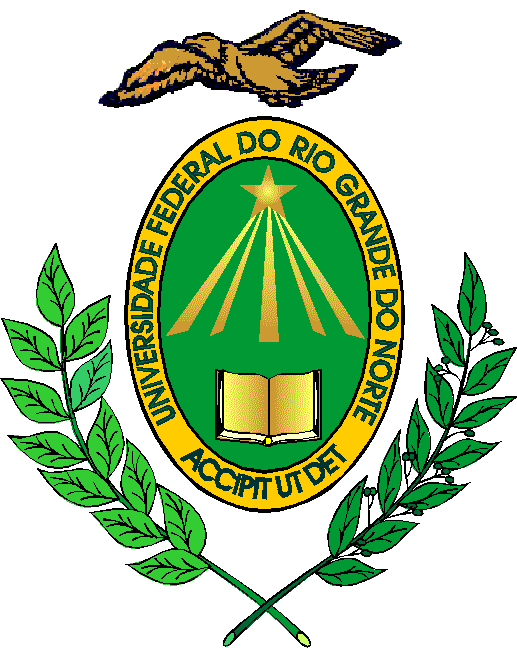 MINISTÉRIO DA EDUCAÇÃOUNIVERSIDADE FEDERAL DO RIO GRANDE DO NORTEPROGRAMA E RELAÇÃO DE TEMAS DA DIDÁTICA UNIDADE: Departamento de LetrasEndereço da Unidade: CCHLA - Azulão - 1º andar - Campus UniversitárioCEP: 59078-970 Fone: (84) 3342-22201  E-mail: secletras@gmail.comEDITAL No:Edital nº 029/2019CARREIRA:(  X  ) MAGISTÉRIO SUPERIOR    (    ) MAGISTÉRIO EBTT(    ) PROFISSIONAL DE NÍVEL SUPERIOR ESPECIALIZADOÁREA DE CONHECIMENTOESTUDOS LINGUÍSTICOS PARA USUÁRIOS DE LIBRASPROGRAMA DO PROCESSO SELETIVO (PROVA ESCRITA)1. Modelos formais nos estudos da linguagem 2. Modelos funcionais nos estudos da linguagem 3. Estudos da Enunciação e do discurso 4. Texto, discurso e ensino de Libras 5. Linguística aplicada ao ensino de Libras6. Aquisição da linguagem ATENÇÃO: APLICÁVEL SOMENTE SE ÁREA DE CONHECIMENTO TIVER MAIS DE 12 (DOZE)CANDIDATOS INSCRITOS RELAÇÃO DE TEMAS PARA PROVA DIDÁTICA1. Modelos formais nos estudos da linguagem 2. Modelos funcionais nos estudos da linguagem 3. Estudos da Enunciação e do discurso 4. Texto, discurso e ensino de Libras 5. Linguística aplicada ao ensino de Libras6. Aquisição da linguagem